JONNA S. SALVADOR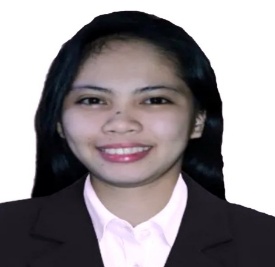 4 Tropic Block 6 Lot 1 Ph-1 South Meridian HomesBrgy. Salitran IV, Dasmariñas City, Cavite 4114jonnasalvador1506@gmail.com09095385050__________________________________________________________________PROFILESelf-motivated to continue self-enrichment concerning advancement in food technology.OBJECTIVETo impart with achieving the company’s goal. To show my hospitality management skills and become professional through skills and expertise.ELIGIBILITY Bread and Pastry NCII 2021EMPLOYMENTProduction OperatorContinental Plant CalambaLa Mesa, Calamba, LagunaFebruary 2022 – January 2023SalesclerkSt. Paulines Bookstore (Naga branch)Bagumbayan, Naga CityJune 2015 – October 2016TRAINING and SEMINARNational Hospitality & Tourism Annual ConventionAlbay Astrodome, Legazpi CityEDUCATIONBachelor of Science in Industrial TechnologyMajor in Food technology CBSUA – SipocotImpig, Sipocot, Camarines Sur2021San Isidro National High SchoolSan Isidro, Libmanan, Camarines Sur2013OTHER INFORMATIONDate of Birth		:  June 15, 1996Place of Birth		:  Mabini, Libmanan, Camarines SurAge			:  26 y/oSex			:  FemaleCivil Status		:  SingleReligion		:  Roman CatholicNationality		:  FilipinoSpecial Skills		:  I can easily adopt different work environment   I can work efficiently also a fast learning   I am willingly train in different principle of workCHARACTER REFERENCESALLAN ARNANTEInternational chefVentis Maritime Company09184084888SOFRONIO B. BARANDINO Jr.Equipment Maintenance TechnicianAnalog Devices Inc.09064568182JASMIN A. VALENZUELAAssistant Professor IIICamarines Sur Institute of Fisheries and Marine Sciences (CASIFMAS) Main Campus09095416084